DAC februāra 2023 nodarbību grafiks Rīta aplis1000 – 10301. nodarbība1030 - 11002. nodarbība1100- 12153. nodarbība1230- 1310Pusdienas1310-14004. nodarbība1400 -1600Trešdiena 01.02.2023.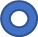 SportsMākslas rīts pie DaigasMākslas rīts  pie Daigas13:00 Sveču liešana Sociālajā centrāCeturtdiena 02.02.2023.SportsMatemātika  MatemātikaBumbu spēlesPiektdiena 03.02.2023.SportsVIDEOVIDEOPirmdiena 06.02.2023.SportsRokdarbiRokdarbiGalda spēlesOtrdiena 07.02.2023.SportsRakstīšana   Lasīšana ZīmēšanaTrešdiena 08.02.2023.SportsMākslas rīts pie Daigas  Mākslas rīts  pie DaigasAttīstošās galda spēles Galda spēlesCeturtdiena 09.02.2023.SportsMatemātika  MatemātikaBumbu spēlesPiektdiena 10.02.2023.SportsVIDEOVIDEOPirmdiena 13.02.2023.SportsMājturība/PraktikumsMājturība/PraktikumsAttīstošās galda spēles Otrdiena 14.02.2023.SportsRadošā darbnīcaRadošā darbnīca13:00 muzikāla tikšanās ar Ansi Klintsonu Sociālajā centrāTrešdiena 15.02.2023.SportsBIBLIOTĒKABIBLIOTĒKAAttīstošās galda spēlesCeturtdiena 16.02.2023.SportsMākslas rīts pie Daigas  Mākslas rīts  pie DaigasBumbu spēlesPiektdiena 17.02.2023.SportsVIDEOVIDEOPirmdiena 20.02.2023.SportsRokdarbiRokdarbiGalda spēlesOtrdiena 21.02.2023.SportsRakstīšana  Lasīšana Zīmēšana Trešdiena 22.02.2023.SportsMākslas rīts  pie DaigasMākslas rīts  pie DaigasAttīstošās galda spēles Ceturtdiena 23.02.2023.SportsMākslas rīts Mākslas rīts Bumbu pēcpusdienaPiektdiena 24.02.2023.SportsVIDEOVIDEOPirmdiena 27.02.2023.SportsMājturība/PraktikumsMājturība/PraktikumsGalda spēlesOtrdiena 28.02.2023.SportsRakstīšana  Lasīšana Zīmēšana